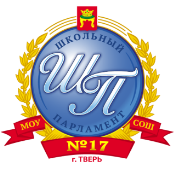 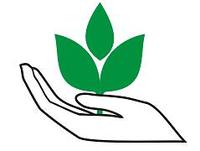 Протокол общего заседания младшей части школьных органов самоуправления21.02.17			          						 		 №7ПРИСУТСТВУЮТ: Зам. Директора по УВР Тимкина В.В., педагог-организатор  Пудинова А.В.ПОВЕСТКА ДНЯ:Недопустимость экстремального досуга несовершеннолетних;Анализ прошедших мероприятий;Реализация школьного проекта «Научи учителя»;Подготовка недели науки в школе;Подготовка мероприятий, приуроченных к году экологии в России;Подготовка телемостов с СОШ №17 г. Феодосии и с Образовательным центром №1114 г. Москвы, посвященный 3-й годовщине воссоединения с Крымом и Дню Космонавтики;Подготовка основного мероприятия III триместра «Салют, Победа!»;Разное.ВЫСТУПИЛИ:Недопустимость экстремального досуга несовершеннолетнихТимкина В.В.: Экстремальные увлечения создают угрозу жизни и здоровья подростков и молодёжи. Рекомендуем журналы «Не будь зависим», «Скажи НЕТ наркотикам, алкоголю, курению, игромании», интерактивные ресурсы: игры: «Визитная карточка», «Матрёшка», «Реклама».Анализ прошедших мероприятийЛозина А.: За последний месяц школьной волонтерской организацией «Наш выбор» активно велась работа по помощи ветерану Лаковой Ж. Я. Также была проведена антитабачная игра «Здоровье» для учащихся 6-х классов.Дворцова Я.: Члены школьного пресс-центра посетили СОШ №15 поселка Березайки с целью развития медиа образования и школьных медийных технологий. Был выпущен декабрьский выпуск газеты «Школьный вестник» и на днях выйдет выпуск за январь-февраль.Виноградов М.: Так же готовятся видео-выпуски школьных новостей. Вышел выпуск за декабрь. Готовится к выходу выпуск новостей за январь-февраль.Реализация школьного проекта «Научи учителя»Лозина А. и Пудинова А.В. провели опрос среди представителей классов с целью составления списка учеников-наставников и обучаемых учителей.Подготовка недели науки в школеТимкина В.В.:  В нашей школе с 13 по 18 марта пройдет Неделя науки. Завершится Неделя науки 17 марта конференцией и балом. В этот день ожидается приезд гостей из образовательного центра №1114 г. Москвы. В связи с этим нам необходимо утвердить список волонтеров, которые помогли бы организовать встречу гостей и их сопровождение.Подготовка мероприятий, приуроченных к году экологии в РоссииТимкина В.В.: 2017 год объявлен в России годом экологии. По плану воспитательной работы в школе 20 марта запланировано проведение экологического праздника для учащихся 5-7 классов. Ведущими являются авторы игры Боровик В. и Ключкина А. Необходимо определиться с составом кураторов для команд.На 4 апреля запланировано проведение единого классного часа. Члены школьного самоуправления пройдут предварительную подготовку у Горевого Г.С. и затем вместе с классными руководителями проведут классный час (материалы будут высланы заранее классному руководителю).Пудинова А.В.: Предлагается принять участие во всероссийском конкурсе «ЭКО комиксы», организованным РДШ. Для участия в конкурсе необходимо в срок до 05.03.2017  нарисовать комикс на 1 или нескольких листах формата А4 на одну из предложенных тем и сдать работы со сведениями об авторе педагогу-организатору (Пудиновой А.В.).Подготовка телемостов с СОШ №17 г. Феодосии и с Образовательным центром №1114 г. Москвы, посвященный 3-й годовщине воссоединения с Крымом и Дню КосмонавтикиТимкина В.В.: 18 марта – это день воссоединения Крыма с Россией. Именно в этот день планируется проведение телемоста с дружественной школой №17 города Феодосии. 12 апреля – День космонавтики. В этот день также планируется проведение телемоста. Данный телемост будет с образовательным центром №1114 города Москвы. Необходимо определить участников обоих телемостов из числа членов школьного самоуправления.Подготовка основного мероприятия III триместра «Салют, Победа!»Тимкина В.В.: основным мероприятием III триместра является школьный военно-спортивный праздник «Салют, Победа!». В этом году праздник будет проходить в 3 этапа:1 этап – конкурс песни;2 этап – смотр строя и песни;3 этап – интеллектуально-спортивная игра.На данный момент готовится Положение о проведении данного мероприятия. После утверждения Положение будет направлено классным руководителям для ознакомления.РазноеТимкина В.В.: Лозина А. в силу ряда обстоятельств не может более возглавлять школьную волонтерскую организацию "Наш выбор". В связи с этим необходимо переизбрать главу волонтерской организации. Предлагается кандидатура Смирнова П. Вопрос необходимо вынести на голосование.23 февраля в 10:00 на Волынском захоронении предполагается проведение торжественного митинга. В связи с этим необходимо определить участников данного мероприятия.7 марта (в день концерта, посвященного Дню защитника Отечества и Международному женскому дню) ожидаются гости – ветераны (примерно 20 человек). Для них необходимо организовать чаепитие, а затем проводить на концерт. В связи с этим нам необходимо выбрать ответственного за данное мероприятие и подобрать помощников.ПОСТАНОВИЛИ:Обратиться к рекомендуемым ресурсам для профилактики экстремального досуга несовершеннолетних.Для встречи и сопровождения гостей из образовательного центра №1114 г. Москвы 17 марта утвердить следующий состав волонтеров из числа представителей школьного самоуправления:- Павлова Анастасия, 8-1			- Красавцева Диана, 9-5- Жидова Алина, 8-4				- Боровик Владимир, 10-2- Зайцева Елизавета, 8-4			              - Ключкина Анастасия, 10-2- Бородин Илья, 8-4				- Бойкова Татьяна, 10-2- Бляшенко Андрей, 8-4			              - Змиевская Алена, 10-2- Соловьев Алексей, 8-5			              - Виноградов Михаил, 10-3- Решетова Софья, 8-5			              - Кулыгина Арина, 10-3- Грицунов Денис, 9-4			              - Борисова Екатерина, 10-4- Дворцова Яна, 9-5				- Воронец Анастасия, 11-3- Лозина Анна, 9-5				- Аникеенко Евгения, 11-3Кураторами для команд в рамках проведения Экологического праздника 20 марта утвердить кандидатуры следующих членов школьного самоуправления: Дворцова Я., Змиевская А., Бойкова Т., Борисова Е., Кулыгина А.Для подготовки и участия в телемосте 18 марта с СОШ №17 г. Феодосии утвердить следующих членов школьного самоуправления: Борисова Е., Соловьев А., Дворцова Я.Для подготовки и участия в телемосте 12 апреля с образовательным центром №1114 г. Москвы утвердить следующие кандидатуры членов школьного самоуправления: Соловьев А., Красавцева Д., Лозина А., Борисова Е., Дворцова Я.В результате открытого голосования путем поднятия рук кандидатура Смирнова П. была утверждена на пост главы школьной волонтерской организации «Наш выбор» (20 – «за», 1 – «воздержался»).Для участия в торжественном митинге на Волынском захоронении 23 февраля были утверждены кандидатуры следующих членов школьного самоуправления: Грицунов Д., Павлова А.Ответственной за встречу ветеранов и организацию чаепития для них 7 марта утвердить кандидатуру Борисовой Е., помощников пригласить из 10-3 класса.Павлова Анастасия, 8-1;Жидова Алина, 8-4;Зайцева Елизавета, 8-4;Бородин Илья, 8-4;Бляшенко Андрей, 8-4;Соловьев Алексей, 8-5;Решетова Софья, 8-5;Грицунов Денис, 9-4;Дворцова Яна, 9-5;Лозина Анна, 9-5;Красавцева Диана, 9-5;Боровик Владимир, 10-2;Ключкина Анастасия, 10-2;Бойкова Татьяна, 10-2;Змиевская Алена, 10-2;Смирнов Петр, 10-3;Виноградов Михаил, 10-3;Кулыгина Арина, 10-3;Борисова Екатерина, 10-4;Аникеенко Евгения, 11-3;Воронец Анастасия, 11-3. 